نرم افزار اسکناس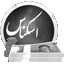 تعمیرگاه مرکزی اسکناستعمیرگاه مرکزی اسکناستعمیرگاه مرکزی اسکناستعمیرگاه مرکزی اسکناستعمیرگاه مرکزی اسکناس11	365	ب	12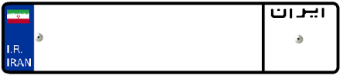 شماره:54215تعمیرگاه مرکزی اسکناستعمیرگاه مرکزی اسکناستعمیرگاه مرکزی اسکناستعمیرگاه مرکزی اسکناستعمیرگاه مرکزی اسکناس11	365	ب	12مشتری:محسن مسعودی09151002001تعمیرگاه مرکزی اسکناستعمیرگاه مرکزی اسکناستعمیرگاه مرکزی اسکناستعمیرگاه مرکزی اسکناستعمیرگاه مرکزی اسکناس11	365	ب	12مشتری:محسن مسعودی09151002001شماره قبض: 54215شماره قبض: 54215شماره قبض: 54215کد پذیرش: 45کد پذیرش: 45کد پذیرش: 45تاریخ: 09/10/99تاریخ: 09/10/99خودرو:BMW X5مشتری: ج2 محسن مسعودیمشتری: ج2 محسن مسعودیمشتری: ج2 محسن مسعودیمشتری: ج2 محسن مسعودیمشتری: ج2 محسن مسعودیمشتری: ج2 محسن مسعودیساعت: 19:32ساعت: 19:32پلاک:ایران-11 - 12-ب-365خودرو:BMW X5BMW X5BMW X5پلاک:ایران-11 - 12-ب-365ایران-11 - 12-ب-365ایران-11 - 12-ب-365شاسی:XAE5421R34شاسی:XAE5421R34XAE5421R34XAE5421R34موتور:215XXY4512215XXY4512215XXY4512موتور:215XXY4512کیلومتر:134700134700134700سوخت:سه چهارمسه چهارمسه چهارمایرادها:سرویس دوره ایایرادها: سرویس دوره ایایرادها: سرویس دوره ایایرادها: سرویس دوره ایایرادها: سرویس دوره ایایرادها: سرویس دوره ایایرادها: سرویس دوره ایایرادها: سرویس دوره ایایرادها: سرویس دوره ایایرادها:سرویس دوره ایلوازم همراه: جعبه آچار، جعبه کمک های اولیهلوازم همراه: جعبه آچار، جعبه کمک های اولیهلوازم همراه: جعبه آچار، جعبه کمک های اولیهلوازم همراه: جعبه آچار، جعبه کمک های اولیهلوازم همراه: جعبه آچار، جعبه کمک های اولیهلوازم همراه: جعبه آچار، جعبه کمک های اولیهلوازم همراه: جعبه آچار، جعبه کمک های اولیهلوازم همراه: جعبه آچار، جعبه کمک های اولیهایرادها:سرویس دوره ایتاریخ تحویل: 12/10/99تاریخ تحویل: 12/10/99تاریخ تحویل: 12/10/99تاریخ تحویل: 12/10/99هزینه تقریبی: 500,000هزینه تقریبی: 500,000هزینه تقریبی: 500,000هزینه تقریبی: 500,000لوازم:جعبه آچار، جعبه کمک های اولیهتوضیحات: نیاز به کارواش، آینه شکستهتوضیحات: نیاز به کارواش، آینه شکستهتوضیحات: نیاز به کارواش، آینه شکستهتوضیحات: نیاز به کارواش، آینه شکستهتوضیحات: نیاز به کارواش، آینه شکستهتوضیحات: نیاز به کارواش، آینه شکستهتوضیحات: نیاز به کارواش، آینه شکستهتوضیحات: نیاز به کارواش، آینه شکستهلوازم:جعبه آچار، جعبه کمک های اولیهقبل از مراجعه برای تحویل گرفتن خودرو خود از آماده بودن آن اطمینان حاصل فرمایید.از تحویل وسایل شخصی و ارزشمند خود به تعمیرگاه اکیدا خودداری کنید.در صورت عدم وجود لوازم یدکی و طولانی شدن تعمیر، مسئولیتی متوجه این واحد نمی باشد.قبل از مراجعه برای تحویل گرفتن خودرو خود از آماده بودن آن اطمینان حاصل فرمایید.از تحویل وسایل شخصی و ارزشمند خود به تعمیرگاه اکیدا خودداری کنید.در صورت عدم وجود لوازم یدکی و طولانی شدن تعمیر، مسئولیتی متوجه این واحد نمی باشد.قبل از مراجعه برای تحویل گرفتن خودرو خود از آماده بودن آن اطمینان حاصل فرمایید.از تحویل وسایل شخصی و ارزشمند خود به تعمیرگاه اکیدا خودداری کنید.در صورت عدم وجود لوازم یدکی و طولانی شدن تعمیر، مسئولیتی متوجه این واحد نمی باشد.قبل از مراجعه برای تحویل گرفتن خودرو خود از آماده بودن آن اطمینان حاصل فرمایید.از تحویل وسایل شخصی و ارزشمند خود به تعمیرگاه اکیدا خودداری کنید.در صورت عدم وجود لوازم یدکی و طولانی شدن تعمیر، مسئولیتی متوجه این واحد نمی باشد.قبل از مراجعه برای تحویل گرفتن خودرو خود از آماده بودن آن اطمینان حاصل فرمایید.از تحویل وسایل شخصی و ارزشمند خود به تعمیرگاه اکیدا خودداری کنید.در صورت عدم وجود لوازم یدکی و طولانی شدن تعمیر، مسئولیتی متوجه این واحد نمی باشد.قبل از مراجعه برای تحویل گرفتن خودرو خود از آماده بودن آن اطمینان حاصل فرمایید.از تحویل وسایل شخصی و ارزشمند خود به تعمیرگاه اکیدا خودداری کنید.در صورت عدم وجود لوازم یدکی و طولانی شدن تعمیر، مسئولیتی متوجه این واحد نمی باشد.قبل از مراجعه برای تحویل گرفتن خودرو خود از آماده بودن آن اطمینان حاصل فرمایید.از تحویل وسایل شخصی و ارزشمند خود به تعمیرگاه اکیدا خودداری کنید.در صورت عدم وجود لوازم یدکی و طولانی شدن تعمیر، مسئولیتی متوجه این واحد نمی باشد.قبل از مراجعه برای تحویل گرفتن خودرو خود از آماده بودن آن اطمینان حاصل فرمایید.از تحویل وسایل شخصی و ارزشمند خود به تعمیرگاه اکیدا خودداری کنید.در صورت عدم وجود لوازم یدکی و طولانی شدن تعمیر، مسئولیتی متوجه این واحد نمی باشد.لوازم:جعبه آچار، جعبه کمک های اولیهقبل از مراجعه برای تحویل گرفتن خودرو خود از آماده بودن آن اطمینان حاصل فرمایید.از تحویل وسایل شخصی و ارزشمند خود به تعمیرگاه اکیدا خودداری کنید.در صورت عدم وجود لوازم یدکی و طولانی شدن تعمیر، مسئولیتی متوجه این واحد نمی باشد.قبل از مراجعه برای تحویل گرفتن خودرو خود از آماده بودن آن اطمینان حاصل فرمایید.از تحویل وسایل شخصی و ارزشمند خود به تعمیرگاه اکیدا خودداری کنید.در صورت عدم وجود لوازم یدکی و طولانی شدن تعمیر، مسئولیتی متوجه این واحد نمی باشد.قبل از مراجعه برای تحویل گرفتن خودرو خود از آماده بودن آن اطمینان حاصل فرمایید.از تحویل وسایل شخصی و ارزشمند خود به تعمیرگاه اکیدا خودداری کنید.در صورت عدم وجود لوازم یدکی و طولانی شدن تعمیر، مسئولیتی متوجه این واحد نمی باشد.قبل از مراجعه برای تحویل گرفتن خودرو خود از آماده بودن آن اطمینان حاصل فرمایید.از تحویل وسایل شخصی و ارزشمند خود به تعمیرگاه اکیدا خودداری کنید.در صورت عدم وجود لوازم یدکی و طولانی شدن تعمیر، مسئولیتی متوجه این واحد نمی باشد.قبل از مراجعه برای تحویل گرفتن خودرو خود از آماده بودن آن اطمینان حاصل فرمایید.از تحویل وسایل شخصی و ارزشمند خود به تعمیرگاه اکیدا خودداری کنید.در صورت عدم وجود لوازم یدکی و طولانی شدن تعمیر، مسئولیتی متوجه این واحد نمی باشد.قبل از مراجعه برای تحویل گرفتن خودرو خود از آماده بودن آن اطمینان حاصل فرمایید.از تحویل وسایل شخصی و ارزشمند خود به تعمیرگاه اکیدا خودداری کنید.در صورت عدم وجود لوازم یدکی و طولانی شدن تعمیر، مسئولیتی متوجه این واحد نمی باشد.قبل از مراجعه برای تحویل گرفتن خودرو خود از آماده بودن آن اطمینان حاصل فرمایید.از تحویل وسایل شخصی و ارزشمند خود به تعمیرگاه اکیدا خودداری کنید.در صورت عدم وجود لوازم یدکی و طولانی شدن تعمیر، مسئولیتی متوجه این واحد نمی باشد.قبل از مراجعه برای تحویل گرفتن خودرو خود از آماده بودن آن اطمینان حاصل فرمایید.از تحویل وسایل شخصی و ارزشمند خود به تعمیرگاه اکیدا خودداری کنید.در صورت عدم وجود لوازم یدکی و طولانی شدن تعمیر، مسئولیتی متوجه این واحد نمی باشد.هزینه:500,000قبل از مراجعه برای تحویل گرفتن خودرو خود از آماده بودن آن اطمینان حاصل فرمایید.از تحویل وسایل شخصی و ارزشمند خود به تعمیرگاه اکیدا خودداری کنید.در صورت عدم وجود لوازم یدکی و طولانی شدن تعمیر، مسئولیتی متوجه این واحد نمی باشد.قبل از مراجعه برای تحویل گرفتن خودرو خود از آماده بودن آن اطمینان حاصل فرمایید.از تحویل وسایل شخصی و ارزشمند خود به تعمیرگاه اکیدا خودداری کنید.در صورت عدم وجود لوازم یدکی و طولانی شدن تعمیر، مسئولیتی متوجه این واحد نمی باشد.قبل از مراجعه برای تحویل گرفتن خودرو خود از آماده بودن آن اطمینان حاصل فرمایید.از تحویل وسایل شخصی و ارزشمند خود به تعمیرگاه اکیدا خودداری کنید.در صورت عدم وجود لوازم یدکی و طولانی شدن تعمیر، مسئولیتی متوجه این واحد نمی باشد.قبل از مراجعه برای تحویل گرفتن خودرو خود از آماده بودن آن اطمینان حاصل فرمایید.از تحویل وسایل شخصی و ارزشمند خود به تعمیرگاه اکیدا خودداری کنید.در صورت عدم وجود لوازم یدکی و طولانی شدن تعمیر، مسئولیتی متوجه این واحد نمی باشد.قبل از مراجعه برای تحویل گرفتن خودرو خود از آماده بودن آن اطمینان حاصل فرمایید.از تحویل وسایل شخصی و ارزشمند خود به تعمیرگاه اکیدا خودداری کنید.در صورت عدم وجود لوازم یدکی و طولانی شدن تعمیر، مسئولیتی متوجه این واحد نمی باشد.قبل از مراجعه برای تحویل گرفتن خودرو خود از آماده بودن آن اطمینان حاصل فرمایید.از تحویل وسایل شخصی و ارزشمند خود به تعمیرگاه اکیدا خودداری کنید.در صورت عدم وجود لوازم یدکی و طولانی شدن تعمیر، مسئولیتی متوجه این واحد نمی باشد.قبل از مراجعه برای تحویل گرفتن خودرو خود از آماده بودن آن اطمینان حاصل فرمایید.از تحویل وسایل شخصی و ارزشمند خود به تعمیرگاه اکیدا خودداری کنید.در صورت عدم وجود لوازم یدکی و طولانی شدن تعمیر، مسئولیتی متوجه این واحد نمی باشد.قبل از مراجعه برای تحویل گرفتن خودرو خود از آماده بودن آن اطمینان حاصل فرمایید.از تحویل وسایل شخصی و ارزشمند خود به تعمیرگاه اکیدا خودداری کنید.در صورت عدم وجود لوازم یدکی و طولانی شدن تعمیر، مسئولیتی متوجه این واحد نمی باشد.توضیحاتنیاز به کارواش، آینه شکستهخیابان صاحب الزمان، نبش صاحب الزمان 28، مجتمع رضوان، واحد 108 - 05137051438خیابان صاحب الزمان، نبش صاحب الزمان 28، مجتمع رضوان، واحد 108 - 05137051438خیابان صاحب الزمان، نبش صاحب الزمان 28، مجتمع رضوان، واحد 108 - 05137051438خیابان صاحب الزمان، نبش صاحب الزمان 28، مجتمع رضوان، واحد 108 - 05137051438خیابان صاحب الزمان، نبش صاحب الزمان 28، مجتمع رضوان، واحد 108 - 05137051438خیابان صاحب الزمان، نبش صاحب الزمان 28، مجتمع رضوان، واحد 108 - 05137051438خیابان صاحب الزمان، نبش صاحب الزمان 28، مجتمع رضوان، واحد 108 - 05137051438خیابان صاحب الزمان، نبش صاحب الزمان 28، مجتمع رضوان، واحد 108 - 05137051438توضیحاتنیاز به کارواش، آینه شکستهخیابان صاحب الزمان، نبش صاحب الزمان 28، مجتمع رضوان، واحد 108 - 05137051438خیابان صاحب الزمان، نبش صاحب الزمان 28، مجتمع رضوان، واحد 108 - 05137051438خیابان صاحب الزمان، نبش صاحب الزمان 28، مجتمع رضوان، واحد 108 - 05137051438خیابان صاحب الزمان، نبش صاحب الزمان 28، مجتمع رضوان، واحد 108 - 05137051438خیابان صاحب الزمان، نبش صاحب الزمان 28، مجتمع رضوان، واحد 108 - 05137051438خیابان صاحب الزمان، نبش صاحب الزمان 28، مجتمع رضوان، واحد 108 - 05137051438خیابان صاحب الزمان، نبش صاحب الزمان 28، مجتمع رضوان، واحد 108 - 05137051438خیابان صاحب الزمان، نبش صاحب الزمان 28، مجتمع رضوان، واحد 108 - 05137051438توضیحاتنیاز به کارواش، آینه شکستهرسید مشتری	مهر و امضاءرسید مشتری	مهر و امضاءرسید مشتری	مهر و امضاءرسید مشتری	مهر و امضاءرسید مشتری	مهر و امضاءرسید مشتری	مهر و امضاءرسید مشتری	مهر و امضاءرسید مشتری	مهر و امضاءرسید مشتری	مهر و امضاءرسید شرکت	امضا مشتری:09/10/99رسید شرکت	امضا مشتری:09/10/99